Soroptimist International ofSt. Helena & St. Helena SunrisePresentIdentifying & ReportingHuman Trafficking             Resources         The National Human           Trafficking Hotline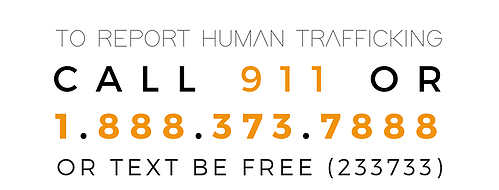 Wednesday March 27, 20199:00 a.m. – 1:00 p.m.Harvest Inn1 Main Street, St. HelenaProgram facilitated byThe Napa Special InvestigationsBureau Hotline 707-224-3784707-253-4458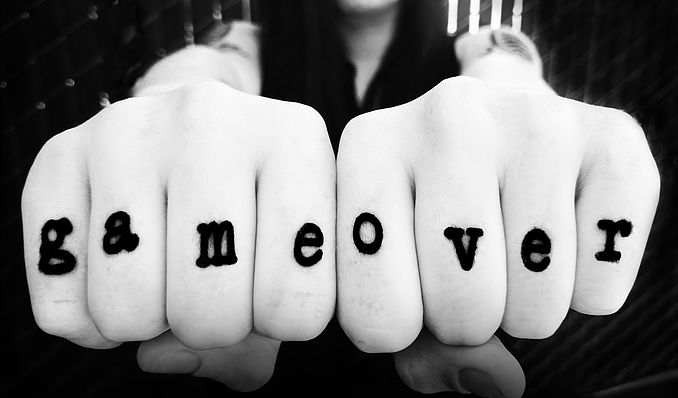 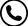 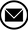 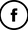 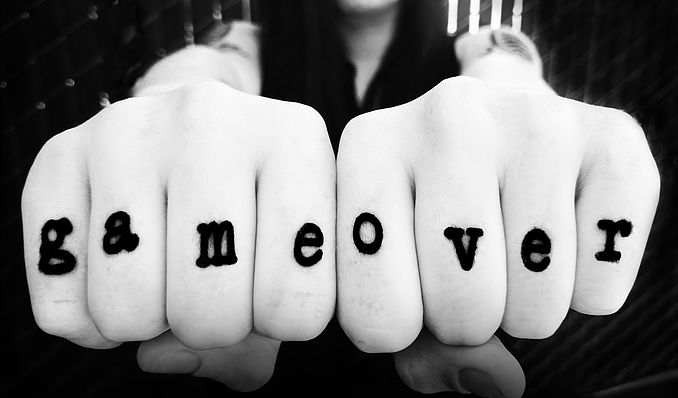 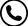 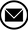 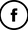 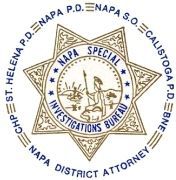 Free to the PublicSpace is limited - please RSVP toGinaLewis46@gmail.comHuman Trafficking is not a gender specific crime; if you or anyone you know is in immediate danger please call 911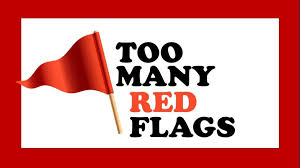 History of running away or currently is a runawayUnstable home life/or involvement in the child welfare or foster care systemsHas items or an appearance that doesn’t fit the current situation (money, hair, nails, electronics, etc.)Older boyfriendMorals and values have slowly expandedNew tattoo or “brand”Starts to become secludedSuddenly has expensive items: name-brand purses, diamonds, etc.